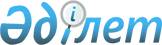 О признании утратившим силу ранее принятого постановления акимата Щербактинского районаПостановление акимата Щербактинского района Павлодарской области от 12 июня 2015 года № 172/6      В соответствии с пунктом 8 статьи 37 Закона Республики Казахстан от 23 января 2001 года "О местном государственном управлении и самоуправлении в Республике Казахстан", со статьей 21-1 Закона Республики Казахстан "О нормативных правовых актах" акимат Щербактинского района ПОСТАНОВЛЯЕТ:

      1. Ранее принятое постановление акимата Щербактинского района от 25 февраля 2014 года № 68/2 "Об определении видов общественных работ для лиц, осужденных к отбыванию наказания в виде привлечения к общественным работам", (зарегистрированное в реестре нормативных правовых актов Департамента юстиции Павлодарской области № 3744 от 28 марта 2014 года, опубликовано в районных газетах "Маралды" № 15 и "Трибуна" № 15 от 10 апреля 2014 года) признать утратившим силу. 

      2. Контроль за исполнением данного постановления возложить на руководителя аппарата акима района.


					© 2012. РГП на ПХВ «Институт законодательства и правовой информации Республики Казахстан» Министерства юстиции Республики Казахстан
				
      Аким района

Б. Ибраев
